Please complete and submit to your project manager.Reporting Period:	 January 1 through June 30 (Due August 1)	 July 1 through December 31 (Due February 1)All information is required by the U.S. Environmental Protection Agency (EPA) and the Minnesota Pollution Control Agency (MPCA). Do not leave blanks (unless otherwise noted). This report form can be typed using your computer. Use the "tab" key to move through the fields of this form. Enter responses using text and check boxes as indicated. Keep a copy for your records.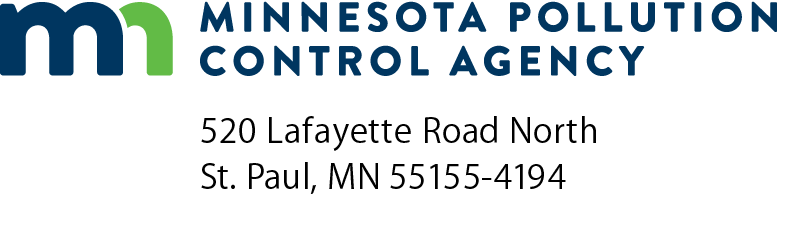 Watershed semi-annual report for reporting year 2018Doc Type: Semi-Annual Report I.General report informationGeneral report informationGeneral report informationGeneral report informationGeneral report informationGeneral report informationGeneral report informationGeneral report informationGeneral report informationGeneral report informationGeneral report informationGeneral report informationGeneral report informationGeneral report informationGeneral report informationGeneral report informationGeneral report information1.Project title:Project title:Project title:Lac qui Parle River WRAPS Project Phase llLac qui Parle River WRAPS Project Phase llLac qui Parle River WRAPS Project Phase llLac qui Parle River WRAPS Project Phase llLac qui Parle River WRAPS Project Phase llLac qui Parle River WRAPS Project Phase llLac qui Parle River WRAPS Project Phase llLac qui Parle River WRAPS Project Phase llLac qui Parle River WRAPS Project Phase llLac qui Parle River WRAPS Project Phase llLac qui Parle River WRAPS Project Phase llLac qui Parle River WRAPS Project Phase llLac qui Parle River WRAPS Project Phase llLac qui Parle River WRAPS Project Phase ll2.Project sponsor (Grantee):Project sponsor (Grantee):Project sponsor (Grantee):Project sponsor (Grantee):Project sponsor (Grantee):Project sponsor (Grantee):Project sponsor (Grantee):Project sponsor (Grantee):Lac qui Parle - Yellow Bank Watershed DistrictLac qui Parle - Yellow Bank Watershed DistrictLac qui Parle - Yellow Bank Watershed DistrictLac qui Parle - Yellow Bank Watershed DistrictLac qui Parle - Yellow Bank Watershed DistrictLac qui Parle - Yellow Bank Watershed DistrictLac qui Parle - Yellow Bank Watershed DistrictLac qui Parle - Yellow Bank Watershed DistrictLac qui Parle - Yellow Bank Watershed District3.Contact name:Contact name:Contact name:Contact name:Mitch EndersonMitch EndersonMitch EndersonMitch EndersonMitch EndersonMitch EndersonMitch EndersonMitch EndersonMitch EndersonMitch EndersonMitch EndersonMitch EndersonMitch Enderson4.E-mail address:E-mail address:E-mail address:E-mail address:E-mail address:mitch.enderson@lqpco.commitch.enderson@lqpco.commitch.enderson@lqpco.commitch.enderson@lqpco.commitch.enderson@lqpco.commitch.enderson@lqpco.commitch.enderson@lqpco.commitch.enderson@lqpco.commitch.enderson@lqpco.commitch.enderson@lqpco.commitch.enderson@lqpco.commitch.enderson@lqpco.com5.Funding:Funding: 319    CWP    CWP Loan    Clean Water Fund    Other: 319    CWP    CWP Loan    Clean Water Fund    Other: 319    CWP    CWP Loan    Clean Water Fund    Other: 319    CWP    CWP Loan    Clean Water Fund    Other: 319    CWP    CWP Loan    Clean Water Fund    Other: 319    CWP    CWP Loan    Clean Water Fund    Other: 319    CWP    CWP Loan    Clean Water Fund    Other: 319    CWP    CWP Loan    Clean Water Fund    Other: 319    CWP    CWP Loan    Clean Water Fund    Other: 319    CWP    CWP Loan    Clean Water Fund    Other: 319    CWP    CWP Loan    Clean Water Fund    Other: 319    CWP    CWP Loan    Clean Water Fund    Other: 319    CWP    CWP Loan    Clean Water Fund    Other:6.Contract number:Contract number:Contract number:Contract number:Contract number:Contract number:1002581002581002581002581002581002587.MPCA Project Manager:MPCA Project Manager:MPCA Project Manager:MPCA Project Manager:MPCA Project Manager:MPCA Project Manager:MPCA Project Manager:Katherine Pekarek-ScottKatherine Pekarek-ScottKatherine Pekarek-ScottKatherine Pekarek-ScottKatherine Pekarek-ScottKatherine Pekarek-ScottKatherine Pekarek-ScottKatherine Pekarek-ScottKatherine Pekarek-ScottKatherine Pekarek-Scott8.Effective date (mm/dd/yyyy):Effective date (mm/dd/yyyy):Effective date (mm/dd/yyyy):Effective date (mm/dd/yyyy):Effective date (mm/dd/yyyy):Effective date (mm/dd/yyyy):Effective date (mm/dd/yyyy):Effective date (mm/dd/yyyy):Effective date (mm/dd/yyyy):10/19/201510/19/201510/19/2015Expiration date (mm/dd/yyyy):Expiration date (mm/dd/yyyy):Expiration date (mm/dd/yyyy):Expiration date (mm/dd/yyyy):6/30/2019II.Semi-annual report informationSemi-annual report informationSemi-annual report informationSemi-annual report informationSemi-annual report informationSemi-annual report informationSemi-annual report informationSemi-annual report informationSemi-annual report informationSemi-annual report informationSemi-annual report informationSemi-annual report informationSemi-annual report informationSemi-annual report informationSemi-annual report informationSemi-annual report informationSemi-annual report information1.Project activities completed during last six (6) months according to the program objectives or tasks (please be specific):Objective 1: Community Outreach:Task A:  TEAM Coordination:  TEAM partners gathered for a meeting on October 22nd.  Topics covered amongst TEAM members included 2018 activities completed to date and expected to be worked on in the remainder of the year.  These activities included development of a Stressor Identification Report, completion of a Pollutant Source Assessment Report, Watershed canoe trip, cancelled women's day event, and continued development of interpretive signs and display banners.  Another topic discussed at the meeting was an anticipated slate of events/meetings in 2019 and the expected timeframe for them.  The final update from the Coordinator regarded submittal of an amendment proposal to extend the deadline of the WRAPS contract one additional year to June 30, 2020.  The extension was necessary following complications with the expected WRAPS report writing staff within MPCA and the subsequent contractual agreement with Houston Engineering Inc. (HEI) to author the report.  TEAM members also reviewed and made suggestions for areas of the budget that could use updating or adjusting from original budget to complete in the same amendment proposal.  The meeting was also used to gather feedback on the Pollutant Source Assessment completed by HEI, gather updates from partnering offices, and the requirements to extend the current Watershed Management Plan so One Watershed One Plan can correspond with the completion of WRAPS. Task B:  Public Participation:  Program Coordinator attended regular board meeting of Lac qui Parle County Soil and Water Conservation District December 13.  Coordinator presented updates on status of project activites and report development, including anticipated remaining schedule.  Program Coordinator and Watershed Administrator attended East Dakota Water Development District regular board meeting October 18.  Updates were provided on District wide activities, including WRAPS project details and status updates.Program Coordinator held a radio show on September 19.  Among topics discussed were upcoming WRAPS activities and a recap of annual canoe trip held in June.Coordinator has been in contact with a sign company discussing options for interpretive signs and receiving estimates.  Content for signs and type of sign for different locations has begun to be developed.Objective 2:  Data Collection & Analysis:Program Coordinator presented at annual Minnesota Association of Watershed Districts annual meeting on an altered hydrology study performed by HEI.  Coordinator discussed how the associated data and modeling results produced has already been used to assist a successful grant application and will continue to be used for future planning, including developing restoration and protection strategies.Objective 3:  Project Coordination:  Quarterly invoices submitted.Amendment proposal submitted to extend project deadline and make adjustments to budget. Project activities completed during last six (6) months according to the program objectives or tasks (please be specific):Objective 1: Community Outreach:Task A:  TEAM Coordination:  TEAM partners gathered for a meeting on October 22nd.  Topics covered amongst TEAM members included 2018 activities completed to date and expected to be worked on in the remainder of the year.  These activities included development of a Stressor Identification Report, completion of a Pollutant Source Assessment Report, Watershed canoe trip, cancelled women's day event, and continued development of interpretive signs and display banners.  Another topic discussed at the meeting was an anticipated slate of events/meetings in 2019 and the expected timeframe for them.  The final update from the Coordinator regarded submittal of an amendment proposal to extend the deadline of the WRAPS contract one additional year to June 30, 2020.  The extension was necessary following complications with the expected WRAPS report writing staff within MPCA and the subsequent contractual agreement with Houston Engineering Inc. (HEI) to author the report.  TEAM members also reviewed and made suggestions for areas of the budget that could use updating or adjusting from original budget to complete in the same amendment proposal.  The meeting was also used to gather feedback on the Pollutant Source Assessment completed by HEI, gather updates from partnering offices, and the requirements to extend the current Watershed Management Plan so One Watershed One Plan can correspond with the completion of WRAPS. Task B:  Public Participation:  Program Coordinator attended regular board meeting of Lac qui Parle County Soil and Water Conservation District December 13.  Coordinator presented updates on status of project activites and report development, including anticipated remaining schedule.  Program Coordinator and Watershed Administrator attended East Dakota Water Development District regular board meeting October 18.  Updates were provided on District wide activities, including WRAPS project details and status updates.Program Coordinator held a radio show on September 19.  Among topics discussed were upcoming WRAPS activities and a recap of annual canoe trip held in June.Coordinator has been in contact with a sign company discussing options for interpretive signs and receiving estimates.  Content for signs and type of sign for different locations has begun to be developed.Objective 2:  Data Collection & Analysis:Program Coordinator presented at annual Minnesota Association of Watershed Districts annual meeting on an altered hydrology study performed by HEI.  Coordinator discussed how the associated data and modeling results produced has already been used to assist a successful grant application and will continue to be used for future planning, including developing restoration and protection strategies.Objective 3:  Project Coordination:  Quarterly invoices submitted.Amendment proposal submitted to extend project deadline and make adjustments to budget. Project activities completed during last six (6) months according to the program objectives or tasks (please be specific):Objective 1: Community Outreach:Task A:  TEAM Coordination:  TEAM partners gathered for a meeting on October 22nd.  Topics covered amongst TEAM members included 2018 activities completed to date and expected to be worked on in the remainder of the year.  These activities included development of a Stressor Identification Report, completion of a Pollutant Source Assessment Report, Watershed canoe trip, cancelled women's day event, and continued development of interpretive signs and display banners.  Another topic discussed at the meeting was an anticipated slate of events/meetings in 2019 and the expected timeframe for them.  The final update from the Coordinator regarded submittal of an amendment proposal to extend the deadline of the WRAPS contract one additional year to June 30, 2020.  The extension was necessary following complications with the expected WRAPS report writing staff within MPCA and the subsequent contractual agreement with Houston Engineering Inc. (HEI) to author the report.  TEAM members also reviewed and made suggestions for areas of the budget that could use updating or adjusting from original budget to complete in the same amendment proposal.  The meeting was also used to gather feedback on the Pollutant Source Assessment completed by HEI, gather updates from partnering offices, and the requirements to extend the current Watershed Management Plan so One Watershed One Plan can correspond with the completion of WRAPS. Task B:  Public Participation:  Program Coordinator attended regular board meeting of Lac qui Parle County Soil and Water Conservation District December 13.  Coordinator presented updates on status of project activites and report development, including anticipated remaining schedule.  Program Coordinator and Watershed Administrator attended East Dakota Water Development District regular board meeting October 18.  Updates were provided on District wide activities, including WRAPS project details and status updates.Program Coordinator held a radio show on September 19.  Among topics discussed were upcoming WRAPS activities and a recap of annual canoe trip held in June.Coordinator has been in contact with a sign company discussing options for interpretive signs and receiving estimates.  Content for signs and type of sign for different locations has begun to be developed.Objective 2:  Data Collection & Analysis:Program Coordinator presented at annual Minnesota Association of Watershed Districts annual meeting on an altered hydrology study performed by HEI.  Coordinator discussed how the associated data and modeling results produced has already been used to assist a successful grant application and will continue to be used for future planning, including developing restoration and protection strategies.Objective 3:  Project Coordination:  Quarterly invoices submitted.Amendment proposal submitted to extend project deadline and make adjustments to budget. Project activities completed during last six (6) months according to the program objectives or tasks (please be specific):Objective 1: Community Outreach:Task A:  TEAM Coordination:  TEAM partners gathered for a meeting on October 22nd.  Topics covered amongst TEAM members included 2018 activities completed to date and expected to be worked on in the remainder of the year.  These activities included development of a Stressor Identification Report, completion of a Pollutant Source Assessment Report, Watershed canoe trip, cancelled women's day event, and continued development of interpretive signs and display banners.  Another topic discussed at the meeting was an anticipated slate of events/meetings in 2019 and the expected timeframe for them.  The final update from the Coordinator regarded submittal of an amendment proposal to extend the deadline of the WRAPS contract one additional year to June 30, 2020.  The extension was necessary following complications with the expected WRAPS report writing staff within MPCA and the subsequent contractual agreement with Houston Engineering Inc. (HEI) to author the report.  TEAM members also reviewed and made suggestions for areas of the budget that could use updating or adjusting from original budget to complete in the same amendment proposal.  The meeting was also used to gather feedback on the Pollutant Source Assessment completed by HEI, gather updates from partnering offices, and the requirements to extend the current Watershed Management Plan so One Watershed One Plan can correspond with the completion of WRAPS. Task B:  Public Participation:  Program Coordinator attended regular board meeting of Lac qui Parle County Soil and Water Conservation District December 13.  Coordinator presented updates on status of project activites and report development, including anticipated remaining schedule.  Program Coordinator and Watershed Administrator attended East Dakota Water Development District regular board meeting October 18.  Updates were provided on District wide activities, including WRAPS project details and status updates.Program Coordinator held a radio show on September 19.  Among topics discussed were upcoming WRAPS activities and a recap of annual canoe trip held in June.Coordinator has been in contact with a sign company discussing options for interpretive signs and receiving estimates.  Content for signs and type of sign for different locations has begun to be developed.Objective 2:  Data Collection & Analysis:Program Coordinator presented at annual Minnesota Association of Watershed Districts annual meeting on an altered hydrology study performed by HEI.  Coordinator discussed how the associated data and modeling results produced has already been used to assist a successful grant application and will continue to be used for future planning, including developing restoration and protection strategies.Objective 3:  Project Coordination:  Quarterly invoices submitted.Amendment proposal submitted to extend project deadline and make adjustments to budget. Project activities completed during last six (6) months according to the program objectives or tasks (please be specific):Objective 1: Community Outreach:Task A:  TEAM Coordination:  TEAM partners gathered for a meeting on October 22nd.  Topics covered amongst TEAM members included 2018 activities completed to date and expected to be worked on in the remainder of the year.  These activities included development of a Stressor Identification Report, completion of a Pollutant Source Assessment Report, Watershed canoe trip, cancelled women's day event, and continued development of interpretive signs and display banners.  Another topic discussed at the meeting was an anticipated slate of events/meetings in 2019 and the expected timeframe for them.  The final update from the Coordinator regarded submittal of an amendment proposal to extend the deadline of the WRAPS contract one additional year to June 30, 2020.  The extension was necessary following complications with the expected WRAPS report writing staff within MPCA and the subsequent contractual agreement with Houston Engineering Inc. (HEI) to author the report.  TEAM members also reviewed and made suggestions for areas of the budget that could use updating or adjusting from original budget to complete in the same amendment proposal.  The meeting was also used to gather feedback on the Pollutant Source Assessment completed by HEI, gather updates from partnering offices, and the requirements to extend the current Watershed Management Plan so One Watershed One Plan can correspond with the completion of WRAPS. Task B:  Public Participation:  Program Coordinator attended regular board meeting of Lac qui Parle County Soil and Water Conservation District December 13.  Coordinator presented updates on status of project activites and report development, including anticipated remaining schedule.  Program Coordinator and Watershed Administrator attended East Dakota Water Development District regular board meeting October 18.  Updates were provided on District wide activities, including WRAPS project details and status updates.Program Coordinator held a radio show on September 19.  Among topics discussed were upcoming WRAPS activities and a recap of annual canoe trip held in June.Coordinator has been in contact with a sign company discussing options for interpretive signs and receiving estimates.  Content for signs and type of sign for different locations has begun to be developed.Objective 2:  Data Collection & Analysis:Program Coordinator presented at annual Minnesota Association of Watershed Districts annual meeting on an altered hydrology study performed by HEI.  Coordinator discussed how the associated data and modeling results produced has already been used to assist a successful grant application and will continue to be used for future planning, including developing restoration and protection strategies.Objective 3:  Project Coordination:  Quarterly invoices submitted.Amendment proposal submitted to extend project deadline and make adjustments to budget. Project activities completed during last six (6) months according to the program objectives or tasks (please be specific):Objective 1: Community Outreach:Task A:  TEAM Coordination:  TEAM partners gathered for a meeting on October 22nd.  Topics covered amongst TEAM members included 2018 activities completed to date and expected to be worked on in the remainder of the year.  These activities included development of a Stressor Identification Report, completion of a Pollutant Source Assessment Report, Watershed canoe trip, cancelled women's day event, and continued development of interpretive signs and display banners.  Another topic discussed at the meeting was an anticipated slate of events/meetings in 2019 and the expected timeframe for them.  The final update from the Coordinator regarded submittal of an amendment proposal to extend the deadline of the WRAPS contract one additional year to June 30, 2020.  The extension was necessary following complications with the expected WRAPS report writing staff within MPCA and the subsequent contractual agreement with Houston Engineering Inc. (HEI) to author the report.  TEAM members also reviewed and made suggestions for areas of the budget that could use updating or adjusting from original budget to complete in the same amendment proposal.  The meeting was also used to gather feedback on the Pollutant Source Assessment completed by HEI, gather updates from partnering offices, and the requirements to extend the current Watershed Management Plan so One Watershed One Plan can correspond with the completion of WRAPS. Task B:  Public Participation:  Program Coordinator attended regular board meeting of Lac qui Parle County Soil and Water Conservation District December 13.  Coordinator presented updates on status of project activites and report development, including anticipated remaining schedule.  Program Coordinator and Watershed Administrator attended East Dakota Water Development District regular board meeting October 18.  Updates were provided on District wide activities, including WRAPS project details and status updates.Program Coordinator held a radio show on September 19.  Among topics discussed were upcoming WRAPS activities and a recap of annual canoe trip held in June.Coordinator has been in contact with a sign company discussing options for interpretive signs and receiving estimates.  Content for signs and type of sign for different locations has begun to be developed.Objective 2:  Data Collection & Analysis:Program Coordinator presented at annual Minnesota Association of Watershed Districts annual meeting on an altered hydrology study performed by HEI.  Coordinator discussed how the associated data and modeling results produced has already been used to assist a successful grant application and will continue to be used for future planning, including developing restoration and protection strategies.Objective 3:  Project Coordination:  Quarterly invoices submitted.Amendment proposal submitted to extend project deadline and make adjustments to budget. Project activities completed during last six (6) months according to the program objectives or tasks (please be specific):Objective 1: Community Outreach:Task A:  TEAM Coordination:  TEAM partners gathered for a meeting on October 22nd.  Topics covered amongst TEAM members included 2018 activities completed to date and expected to be worked on in the remainder of the year.  These activities included development of a Stressor Identification Report, completion of a Pollutant Source Assessment Report, Watershed canoe trip, cancelled women's day event, and continued development of interpretive signs and display banners.  Another topic discussed at the meeting was an anticipated slate of events/meetings in 2019 and the expected timeframe for them.  The final update from the Coordinator regarded submittal of an amendment proposal to extend the deadline of the WRAPS contract one additional year to June 30, 2020.  The extension was necessary following complications with the expected WRAPS report writing staff within MPCA and the subsequent contractual agreement with Houston Engineering Inc. (HEI) to author the report.  TEAM members also reviewed and made suggestions for areas of the budget that could use updating or adjusting from original budget to complete in the same amendment proposal.  The meeting was also used to gather feedback on the Pollutant Source Assessment completed by HEI, gather updates from partnering offices, and the requirements to extend the current Watershed Management Plan so One Watershed One Plan can correspond with the completion of WRAPS. Task B:  Public Participation:  Program Coordinator attended regular board meeting of Lac qui Parle County Soil and Water Conservation District December 13.  Coordinator presented updates on status of project activites and report development, including anticipated remaining schedule.  Program Coordinator and Watershed Administrator attended East Dakota Water Development District regular board meeting October 18.  Updates were provided on District wide activities, including WRAPS project details and status updates.Program Coordinator held a radio show on September 19.  Among topics discussed were upcoming WRAPS activities and a recap of annual canoe trip held in June.Coordinator has been in contact with a sign company discussing options for interpretive signs and receiving estimates.  Content for signs and type of sign for different locations has begun to be developed.Objective 2:  Data Collection & Analysis:Program Coordinator presented at annual Minnesota Association of Watershed Districts annual meeting on an altered hydrology study performed by HEI.  Coordinator discussed how the associated data and modeling results produced has already been used to assist a successful grant application and will continue to be used for future planning, including developing restoration and protection strategies.Objective 3:  Project Coordination:  Quarterly invoices submitted.Amendment proposal submitted to extend project deadline and make adjustments to budget. Project activities completed during last six (6) months according to the program objectives or tasks (please be specific):Objective 1: Community Outreach:Task A:  TEAM Coordination:  TEAM partners gathered for a meeting on October 22nd.  Topics covered amongst TEAM members included 2018 activities completed to date and expected to be worked on in the remainder of the year.  These activities included development of a Stressor Identification Report, completion of a Pollutant Source Assessment Report, Watershed canoe trip, cancelled women's day event, and continued development of interpretive signs and display banners.  Another topic discussed at the meeting was an anticipated slate of events/meetings in 2019 and the expected timeframe for them.  The final update from the Coordinator regarded submittal of an amendment proposal to extend the deadline of the WRAPS contract one additional year to June 30, 2020.  The extension was necessary following complications with the expected WRAPS report writing staff within MPCA and the subsequent contractual agreement with Houston Engineering Inc. (HEI) to author the report.  TEAM members also reviewed and made suggestions for areas of the budget that could use updating or adjusting from original budget to complete in the same amendment proposal.  The meeting was also used to gather feedback on the Pollutant Source Assessment completed by HEI, gather updates from partnering offices, and the requirements to extend the current Watershed Management Plan so One Watershed One Plan can correspond with the completion of WRAPS. Task B:  Public Participation:  Program Coordinator attended regular board meeting of Lac qui Parle County Soil and Water Conservation District December 13.  Coordinator presented updates on status of project activites and report development, including anticipated remaining schedule.  Program Coordinator and Watershed Administrator attended East Dakota Water Development District regular board meeting October 18.  Updates were provided on District wide activities, including WRAPS project details and status updates.Program Coordinator held a radio show on September 19.  Among topics discussed were upcoming WRAPS activities and a recap of annual canoe trip held in June.Coordinator has been in contact with a sign company discussing options for interpretive signs and receiving estimates.  Content for signs and type of sign for different locations has begun to be developed.Objective 2:  Data Collection & Analysis:Program Coordinator presented at annual Minnesota Association of Watershed Districts annual meeting on an altered hydrology study performed by HEI.  Coordinator discussed how the associated data and modeling results produced has already been used to assist a successful grant application and will continue to be used for future planning, including developing restoration and protection strategies.Objective 3:  Project Coordination:  Quarterly invoices submitted.Amendment proposal submitted to extend project deadline and make adjustments to budget. Project activities completed during last six (6) months according to the program objectives or tasks (please be specific):Objective 1: Community Outreach:Task A:  TEAM Coordination:  TEAM partners gathered for a meeting on October 22nd.  Topics covered amongst TEAM members included 2018 activities completed to date and expected to be worked on in the remainder of the year.  These activities included development of a Stressor Identification Report, completion of a Pollutant Source Assessment Report, Watershed canoe trip, cancelled women's day event, and continued development of interpretive signs and display banners.  Another topic discussed at the meeting was an anticipated slate of events/meetings in 2019 and the expected timeframe for them.  The final update from the Coordinator regarded submittal of an amendment proposal to extend the deadline of the WRAPS contract one additional year to June 30, 2020.  The extension was necessary following complications with the expected WRAPS report writing staff within MPCA and the subsequent contractual agreement with Houston Engineering Inc. (HEI) to author the report.  TEAM members also reviewed and made suggestions for areas of the budget that could use updating or adjusting from original budget to complete in the same amendment proposal.  The meeting was also used to gather feedback on the Pollutant Source Assessment completed by HEI, gather updates from partnering offices, and the requirements to extend the current Watershed Management Plan so One Watershed One Plan can correspond with the completion of WRAPS. Task B:  Public Participation:  Program Coordinator attended regular board meeting of Lac qui Parle County Soil and Water Conservation District December 13.  Coordinator presented updates on status of project activites and report development, including anticipated remaining schedule.  Program Coordinator and Watershed Administrator attended East Dakota Water Development District regular board meeting October 18.  Updates were provided on District wide activities, including WRAPS project details and status updates.Program Coordinator held a radio show on September 19.  Among topics discussed were upcoming WRAPS activities and a recap of annual canoe trip held in June.Coordinator has been in contact with a sign company discussing options for interpretive signs and receiving estimates.  Content for signs and type of sign for different locations has begun to be developed.Objective 2:  Data Collection & Analysis:Program Coordinator presented at annual Minnesota Association of Watershed Districts annual meeting on an altered hydrology study performed by HEI.  Coordinator discussed how the associated data and modeling results produced has already been used to assist a successful grant application and will continue to be used for future planning, including developing restoration and protection strategies.Objective 3:  Project Coordination:  Quarterly invoices submitted.Amendment proposal submitted to extend project deadline and make adjustments to budget. Project activities completed during last six (6) months according to the program objectives or tasks (please be specific):Objective 1: Community Outreach:Task A:  TEAM Coordination:  TEAM partners gathered for a meeting on October 22nd.  Topics covered amongst TEAM members included 2018 activities completed to date and expected to be worked on in the remainder of the year.  These activities included development of a Stressor Identification Report, completion of a Pollutant Source Assessment Report, Watershed canoe trip, cancelled women's day event, and continued development of interpretive signs and display banners.  Another topic discussed at the meeting was an anticipated slate of events/meetings in 2019 and the expected timeframe for them.  The final update from the Coordinator regarded submittal of an amendment proposal to extend the deadline of the WRAPS contract one additional year to June 30, 2020.  The extension was necessary following complications with the expected WRAPS report writing staff within MPCA and the subsequent contractual agreement with Houston Engineering Inc. (HEI) to author the report.  TEAM members also reviewed and made suggestions for areas of the budget that could use updating or adjusting from original budget to complete in the same amendment proposal.  The meeting was also used to gather feedback on the Pollutant Source Assessment completed by HEI, gather updates from partnering offices, and the requirements to extend the current Watershed Management Plan so One Watershed One Plan can correspond with the completion of WRAPS. Task B:  Public Participation:  Program Coordinator attended regular board meeting of Lac qui Parle County Soil and Water Conservation District December 13.  Coordinator presented updates on status of project activites and report development, including anticipated remaining schedule.  Program Coordinator and Watershed Administrator attended East Dakota Water Development District regular board meeting October 18.  Updates were provided on District wide activities, including WRAPS project details and status updates.Program Coordinator held a radio show on September 19.  Among topics discussed were upcoming WRAPS activities and a recap of annual canoe trip held in June.Coordinator has been in contact with a sign company discussing options for interpretive signs and receiving estimates.  Content for signs and type of sign for different locations has begun to be developed.Objective 2:  Data Collection & Analysis:Program Coordinator presented at annual Minnesota Association of Watershed Districts annual meeting on an altered hydrology study performed by HEI.  Coordinator discussed how the associated data and modeling results produced has already been used to assist a successful grant application and will continue to be used for future planning, including developing restoration and protection strategies.Objective 3:  Project Coordination:  Quarterly invoices submitted.Amendment proposal submitted to extend project deadline and make adjustments to budget. Project activities completed during last six (6) months according to the program objectives or tasks (please be specific):Objective 1: Community Outreach:Task A:  TEAM Coordination:  TEAM partners gathered for a meeting on October 22nd.  Topics covered amongst TEAM members included 2018 activities completed to date and expected to be worked on in the remainder of the year.  These activities included development of a Stressor Identification Report, completion of a Pollutant Source Assessment Report, Watershed canoe trip, cancelled women's day event, and continued development of interpretive signs and display banners.  Another topic discussed at the meeting was an anticipated slate of events/meetings in 2019 and the expected timeframe for them.  The final update from the Coordinator regarded submittal of an amendment proposal to extend the deadline of the WRAPS contract one additional year to June 30, 2020.  The extension was necessary following complications with the expected WRAPS report writing staff within MPCA and the subsequent contractual agreement with Houston Engineering Inc. (HEI) to author the report.  TEAM members also reviewed and made suggestions for areas of the budget that could use updating or adjusting from original budget to complete in the same amendment proposal.  The meeting was also used to gather feedback on the Pollutant Source Assessment completed by HEI, gather updates from partnering offices, and the requirements to extend the current Watershed Management Plan so One Watershed One Plan can correspond with the completion of WRAPS. Task B:  Public Participation:  Program Coordinator attended regular board meeting of Lac qui Parle County Soil and Water Conservation District December 13.  Coordinator presented updates on status of project activites and report development, including anticipated remaining schedule.  Program Coordinator and Watershed Administrator attended East Dakota Water Development District regular board meeting October 18.  Updates were provided on District wide activities, including WRAPS project details and status updates.Program Coordinator held a radio show on September 19.  Among topics discussed were upcoming WRAPS activities and a recap of annual canoe trip held in June.Coordinator has been in contact with a sign company discussing options for interpretive signs and receiving estimates.  Content for signs and type of sign for different locations has begun to be developed.Objective 2:  Data Collection & Analysis:Program Coordinator presented at annual Minnesota Association of Watershed Districts annual meeting on an altered hydrology study performed by HEI.  Coordinator discussed how the associated data and modeling results produced has already been used to assist a successful grant application and will continue to be used for future planning, including developing restoration and protection strategies.Objective 3:  Project Coordination:  Quarterly invoices submitted.Amendment proposal submitted to extend project deadline and make adjustments to budget. Project activities completed during last six (6) months according to the program objectives or tasks (please be specific):Objective 1: Community Outreach:Task A:  TEAM Coordination:  TEAM partners gathered for a meeting on October 22nd.  Topics covered amongst TEAM members included 2018 activities completed to date and expected to be worked on in the remainder of the year.  These activities included development of a Stressor Identification Report, completion of a Pollutant Source Assessment Report, Watershed canoe trip, cancelled women's day event, and continued development of interpretive signs and display banners.  Another topic discussed at the meeting was an anticipated slate of events/meetings in 2019 and the expected timeframe for them.  The final update from the Coordinator regarded submittal of an amendment proposal to extend the deadline of the WRAPS contract one additional year to June 30, 2020.  The extension was necessary following complications with the expected WRAPS report writing staff within MPCA and the subsequent contractual agreement with Houston Engineering Inc. (HEI) to author the report.  TEAM members also reviewed and made suggestions for areas of the budget that could use updating or adjusting from original budget to complete in the same amendment proposal.  The meeting was also used to gather feedback on the Pollutant Source Assessment completed by HEI, gather updates from partnering offices, and the requirements to extend the current Watershed Management Plan so One Watershed One Plan can correspond with the completion of WRAPS. Task B:  Public Participation:  Program Coordinator attended regular board meeting of Lac qui Parle County Soil and Water Conservation District December 13.  Coordinator presented updates on status of project activites and report development, including anticipated remaining schedule.  Program Coordinator and Watershed Administrator attended East Dakota Water Development District regular board meeting October 18.  Updates were provided on District wide activities, including WRAPS project details and status updates.Program Coordinator held a radio show on September 19.  Among topics discussed were upcoming WRAPS activities and a recap of annual canoe trip held in June.Coordinator has been in contact with a sign company discussing options for interpretive signs and receiving estimates.  Content for signs and type of sign for different locations has begun to be developed.Objective 2:  Data Collection & Analysis:Program Coordinator presented at annual Minnesota Association of Watershed Districts annual meeting on an altered hydrology study performed by HEI.  Coordinator discussed how the associated data and modeling results produced has already been used to assist a successful grant application and will continue to be used for future planning, including developing restoration and protection strategies.Objective 3:  Project Coordination:  Quarterly invoices submitted.Amendment proposal submitted to extend project deadline and make adjustments to budget. Project activities completed during last six (6) months according to the program objectives or tasks (please be specific):Objective 1: Community Outreach:Task A:  TEAM Coordination:  TEAM partners gathered for a meeting on October 22nd.  Topics covered amongst TEAM members included 2018 activities completed to date and expected to be worked on in the remainder of the year.  These activities included development of a Stressor Identification Report, completion of a Pollutant Source Assessment Report, Watershed canoe trip, cancelled women's day event, and continued development of interpretive signs and display banners.  Another topic discussed at the meeting was an anticipated slate of events/meetings in 2019 and the expected timeframe for them.  The final update from the Coordinator regarded submittal of an amendment proposal to extend the deadline of the WRAPS contract one additional year to June 30, 2020.  The extension was necessary following complications with the expected WRAPS report writing staff within MPCA and the subsequent contractual agreement with Houston Engineering Inc. (HEI) to author the report.  TEAM members also reviewed and made suggestions for areas of the budget that could use updating or adjusting from original budget to complete in the same amendment proposal.  The meeting was also used to gather feedback on the Pollutant Source Assessment completed by HEI, gather updates from partnering offices, and the requirements to extend the current Watershed Management Plan so One Watershed One Plan can correspond with the completion of WRAPS. Task B:  Public Participation:  Program Coordinator attended regular board meeting of Lac qui Parle County Soil and Water Conservation District December 13.  Coordinator presented updates on status of project activites and report development, including anticipated remaining schedule.  Program Coordinator and Watershed Administrator attended East Dakota Water Development District regular board meeting October 18.  Updates were provided on District wide activities, including WRAPS project details and status updates.Program Coordinator held a radio show on September 19.  Among topics discussed were upcoming WRAPS activities and a recap of annual canoe trip held in June.Coordinator has been in contact with a sign company discussing options for interpretive signs and receiving estimates.  Content for signs and type of sign for different locations has begun to be developed.Objective 2:  Data Collection & Analysis:Program Coordinator presented at annual Minnesota Association of Watershed Districts annual meeting on an altered hydrology study performed by HEI.  Coordinator discussed how the associated data and modeling results produced has already been used to assist a successful grant application and will continue to be used for future planning, including developing restoration and protection strategies.Objective 3:  Project Coordination:  Quarterly invoices submitted.Amendment proposal submitted to extend project deadline and make adjustments to budget. Project activities completed during last six (6) months according to the program objectives or tasks (please be specific):Objective 1: Community Outreach:Task A:  TEAM Coordination:  TEAM partners gathered for a meeting on October 22nd.  Topics covered amongst TEAM members included 2018 activities completed to date and expected to be worked on in the remainder of the year.  These activities included development of a Stressor Identification Report, completion of a Pollutant Source Assessment Report, Watershed canoe trip, cancelled women's day event, and continued development of interpretive signs and display banners.  Another topic discussed at the meeting was an anticipated slate of events/meetings in 2019 and the expected timeframe for them.  The final update from the Coordinator regarded submittal of an amendment proposal to extend the deadline of the WRAPS contract one additional year to June 30, 2020.  The extension was necessary following complications with the expected WRAPS report writing staff within MPCA and the subsequent contractual agreement with Houston Engineering Inc. (HEI) to author the report.  TEAM members also reviewed and made suggestions for areas of the budget that could use updating or adjusting from original budget to complete in the same amendment proposal.  The meeting was also used to gather feedback on the Pollutant Source Assessment completed by HEI, gather updates from partnering offices, and the requirements to extend the current Watershed Management Plan so One Watershed One Plan can correspond with the completion of WRAPS. Task B:  Public Participation:  Program Coordinator attended regular board meeting of Lac qui Parle County Soil and Water Conservation District December 13.  Coordinator presented updates on status of project activites and report development, including anticipated remaining schedule.  Program Coordinator and Watershed Administrator attended East Dakota Water Development District regular board meeting October 18.  Updates were provided on District wide activities, including WRAPS project details and status updates.Program Coordinator held a radio show on September 19.  Among topics discussed were upcoming WRAPS activities and a recap of annual canoe trip held in June.Coordinator has been in contact with a sign company discussing options for interpretive signs and receiving estimates.  Content for signs and type of sign for different locations has begun to be developed.Objective 2:  Data Collection & Analysis:Program Coordinator presented at annual Minnesota Association of Watershed Districts annual meeting on an altered hydrology study performed by HEI.  Coordinator discussed how the associated data and modeling results produced has already been used to assist a successful grant application and will continue to be used for future planning, including developing restoration and protection strategies.Objective 3:  Project Coordination:  Quarterly invoices submitted.Amendment proposal submitted to extend project deadline and make adjustments to budget. Project activities completed during last six (6) months according to the program objectives or tasks (please be specific):Objective 1: Community Outreach:Task A:  TEAM Coordination:  TEAM partners gathered for a meeting on October 22nd.  Topics covered amongst TEAM members included 2018 activities completed to date and expected to be worked on in the remainder of the year.  These activities included development of a Stressor Identification Report, completion of a Pollutant Source Assessment Report, Watershed canoe trip, cancelled women's day event, and continued development of interpretive signs and display banners.  Another topic discussed at the meeting was an anticipated slate of events/meetings in 2019 and the expected timeframe for them.  The final update from the Coordinator regarded submittal of an amendment proposal to extend the deadline of the WRAPS contract one additional year to June 30, 2020.  The extension was necessary following complications with the expected WRAPS report writing staff within MPCA and the subsequent contractual agreement with Houston Engineering Inc. (HEI) to author the report.  TEAM members also reviewed and made suggestions for areas of the budget that could use updating or adjusting from original budget to complete in the same amendment proposal.  The meeting was also used to gather feedback on the Pollutant Source Assessment completed by HEI, gather updates from partnering offices, and the requirements to extend the current Watershed Management Plan so One Watershed One Plan can correspond with the completion of WRAPS. Task B:  Public Participation:  Program Coordinator attended regular board meeting of Lac qui Parle County Soil and Water Conservation District December 13.  Coordinator presented updates on status of project activites and report development, including anticipated remaining schedule.  Program Coordinator and Watershed Administrator attended East Dakota Water Development District regular board meeting October 18.  Updates were provided on District wide activities, including WRAPS project details and status updates.Program Coordinator held a radio show on September 19.  Among topics discussed were upcoming WRAPS activities and a recap of annual canoe trip held in June.Coordinator has been in contact with a sign company discussing options for interpretive signs and receiving estimates.  Content for signs and type of sign for different locations has begun to be developed.Objective 2:  Data Collection & Analysis:Program Coordinator presented at annual Minnesota Association of Watershed Districts annual meeting on an altered hydrology study performed by HEI.  Coordinator discussed how the associated data and modeling results produced has already been used to assist a successful grant application and will continue to be used for future planning, including developing restoration and protection strategies.Objective 3:  Project Coordination:  Quarterly invoices submitted.Amendment proposal submitted to extend project deadline and make adjustments to budget. Project activities completed during last six (6) months according to the program objectives or tasks (please be specific):Objective 1: Community Outreach:Task A:  TEAM Coordination:  TEAM partners gathered for a meeting on October 22nd.  Topics covered amongst TEAM members included 2018 activities completed to date and expected to be worked on in the remainder of the year.  These activities included development of a Stressor Identification Report, completion of a Pollutant Source Assessment Report, Watershed canoe trip, cancelled women's day event, and continued development of interpretive signs and display banners.  Another topic discussed at the meeting was an anticipated slate of events/meetings in 2019 and the expected timeframe for them.  The final update from the Coordinator regarded submittal of an amendment proposal to extend the deadline of the WRAPS contract one additional year to June 30, 2020.  The extension was necessary following complications with the expected WRAPS report writing staff within MPCA and the subsequent contractual agreement with Houston Engineering Inc. (HEI) to author the report.  TEAM members also reviewed and made suggestions for areas of the budget that could use updating or adjusting from original budget to complete in the same amendment proposal.  The meeting was also used to gather feedback on the Pollutant Source Assessment completed by HEI, gather updates from partnering offices, and the requirements to extend the current Watershed Management Plan so One Watershed One Plan can correspond with the completion of WRAPS. Task B:  Public Participation:  Program Coordinator attended regular board meeting of Lac qui Parle County Soil and Water Conservation District December 13.  Coordinator presented updates on status of project activites and report development, including anticipated remaining schedule.  Program Coordinator and Watershed Administrator attended East Dakota Water Development District regular board meeting October 18.  Updates were provided on District wide activities, including WRAPS project details and status updates.Program Coordinator held a radio show on September 19.  Among topics discussed were upcoming WRAPS activities and a recap of annual canoe trip held in June.Coordinator has been in contact with a sign company discussing options for interpretive signs and receiving estimates.  Content for signs and type of sign for different locations has begun to be developed.Objective 2:  Data Collection & Analysis:Program Coordinator presented at annual Minnesota Association of Watershed Districts annual meeting on an altered hydrology study performed by HEI.  Coordinator discussed how the associated data and modeling results produced has already been used to assist a successful grant application and will continue to be used for future planning, including developing restoration and protection strategies.Objective 3:  Project Coordination:  Quarterly invoices submitted.Amendment proposal submitted to extend project deadline and make adjustments to budget. Project activities completed during last six (6) months according to the program objectives or tasks (please be specific):Objective 1: Community Outreach:Task A:  TEAM Coordination:  TEAM partners gathered for a meeting on October 22nd.  Topics covered amongst TEAM members included 2018 activities completed to date and expected to be worked on in the remainder of the year.  These activities included development of a Stressor Identification Report, completion of a Pollutant Source Assessment Report, Watershed canoe trip, cancelled women's day event, and continued development of interpretive signs and display banners.  Another topic discussed at the meeting was an anticipated slate of events/meetings in 2019 and the expected timeframe for them.  The final update from the Coordinator regarded submittal of an amendment proposal to extend the deadline of the WRAPS contract one additional year to June 30, 2020.  The extension was necessary following complications with the expected WRAPS report writing staff within MPCA and the subsequent contractual agreement with Houston Engineering Inc. (HEI) to author the report.  TEAM members also reviewed and made suggestions for areas of the budget that could use updating or adjusting from original budget to complete in the same amendment proposal.  The meeting was also used to gather feedback on the Pollutant Source Assessment completed by HEI, gather updates from partnering offices, and the requirements to extend the current Watershed Management Plan so One Watershed One Plan can correspond with the completion of WRAPS. Task B:  Public Participation:  Program Coordinator attended regular board meeting of Lac qui Parle County Soil and Water Conservation District December 13.  Coordinator presented updates on status of project activites and report development, including anticipated remaining schedule.  Program Coordinator and Watershed Administrator attended East Dakota Water Development District regular board meeting October 18.  Updates were provided on District wide activities, including WRAPS project details and status updates.Program Coordinator held a radio show on September 19.  Among topics discussed were upcoming WRAPS activities and a recap of annual canoe trip held in June.Coordinator has been in contact with a sign company discussing options for interpretive signs and receiving estimates.  Content for signs and type of sign for different locations has begun to be developed.Objective 2:  Data Collection & Analysis:Program Coordinator presented at annual Minnesota Association of Watershed Districts annual meeting on an altered hydrology study performed by HEI.  Coordinator discussed how the associated data and modeling results produced has already been used to assist a successful grant application and will continue to be used for future planning, including developing restoration and protection strategies.Objective 3:  Project Coordination:  Quarterly invoices submitted.Amendment proposal submitted to extend project deadline and make adjustments to budget. 2.List all products (documents, pamphlets, videos, maps, etc.) produced in this reporting period:Coordinator presented booth at Lac qui Parle County fair that included a section describing and updating the Lac qui Parle River WRAPS project.List all products (documents, pamphlets, videos, maps, etc.) produced in this reporting period:Coordinator presented booth at Lac qui Parle County fair that included a section describing and updating the Lac qui Parle River WRAPS project.List all products (documents, pamphlets, videos, maps, etc.) produced in this reporting period:Coordinator presented booth at Lac qui Parle County fair that included a section describing and updating the Lac qui Parle River WRAPS project.List all products (documents, pamphlets, videos, maps, etc.) produced in this reporting period:Coordinator presented booth at Lac qui Parle County fair that included a section describing and updating the Lac qui Parle River WRAPS project.List all products (documents, pamphlets, videos, maps, etc.) produced in this reporting period:Coordinator presented booth at Lac qui Parle County fair that included a section describing and updating the Lac qui Parle River WRAPS project.List all products (documents, pamphlets, videos, maps, etc.) produced in this reporting period:Coordinator presented booth at Lac qui Parle County fair that included a section describing and updating the Lac qui Parle River WRAPS project.List all products (documents, pamphlets, videos, maps, etc.) produced in this reporting period:Coordinator presented booth at Lac qui Parle County fair that included a section describing and updating the Lac qui Parle River WRAPS project.List all products (documents, pamphlets, videos, maps, etc.) produced in this reporting period:Coordinator presented booth at Lac qui Parle County fair that included a section describing and updating the Lac qui Parle River WRAPS project.List all products (documents, pamphlets, videos, maps, etc.) produced in this reporting period:Coordinator presented booth at Lac qui Parle County fair that included a section describing and updating the Lac qui Parle River WRAPS project.List all products (documents, pamphlets, videos, maps, etc.) produced in this reporting period:Coordinator presented booth at Lac qui Parle County fair that included a section describing and updating the Lac qui Parle River WRAPS project.List all products (documents, pamphlets, videos, maps, etc.) produced in this reporting period:Coordinator presented booth at Lac qui Parle County fair that included a section describing and updating the Lac qui Parle River WRAPS project.List all products (documents, pamphlets, videos, maps, etc.) produced in this reporting period:Coordinator presented booth at Lac qui Parle County fair that included a section describing and updating the Lac qui Parle River WRAPS project.List all products (documents, pamphlets, videos, maps, etc.) produced in this reporting period:Coordinator presented booth at Lac qui Parle County fair that included a section describing and updating the Lac qui Parle River WRAPS project.List all products (documents, pamphlets, videos, maps, etc.) produced in this reporting period:Coordinator presented booth at Lac qui Parle County fair that included a section describing and updating the Lac qui Parle River WRAPS project.List all products (documents, pamphlets, videos, maps, etc.) produced in this reporting period:Coordinator presented booth at Lac qui Parle County fair that included a section describing and updating the Lac qui Parle River WRAPS project.List all products (documents, pamphlets, videos, maps, etc.) produced in this reporting period:Coordinator presented booth at Lac qui Parle County fair that included a section describing and updating the Lac qui Parle River WRAPS project.List all products (documents, pamphlets, videos, maps, etc.) produced in this reporting period:Coordinator presented booth at Lac qui Parle County fair that included a section describing and updating the Lac qui Parle River WRAPS project.3.Challenges faced (optional):Adjusting schedule and plans to coordinate with amended timeline and contract with HEI.Keeping interest in project locally.  The year of 2018 included a lot of waiting for report development.  Majority of public participation events scheduled for upcoming year.  Coordinator has fielded questions from landowners that have attended previous informational WRAPS meetings wondering when something else is going to happen.  Project designed in a way that will make the activity back-end heavy.The new redeveloped Education Committee that took effort to assemble has already seen staff departure and extended absences.  Group will need to be stabilized again and be much more active in busy 2019.Challenges faced (optional):Adjusting schedule and plans to coordinate with amended timeline and contract with HEI.Keeping interest in project locally.  The year of 2018 included a lot of waiting for report development.  Majority of public participation events scheduled for upcoming year.  Coordinator has fielded questions from landowners that have attended previous informational WRAPS meetings wondering when something else is going to happen.  Project designed in a way that will make the activity back-end heavy.The new redeveloped Education Committee that took effort to assemble has already seen staff departure and extended absences.  Group will need to be stabilized again and be much more active in busy 2019.Challenges faced (optional):Adjusting schedule and plans to coordinate with amended timeline and contract with HEI.Keeping interest in project locally.  The year of 2018 included a lot of waiting for report development.  Majority of public participation events scheduled for upcoming year.  Coordinator has fielded questions from landowners that have attended previous informational WRAPS meetings wondering when something else is going to happen.  Project designed in a way that will make the activity back-end heavy.The new redeveloped Education Committee that took effort to assemble has already seen staff departure and extended absences.  Group will need to be stabilized again and be much more active in busy 2019.Challenges faced (optional):Adjusting schedule and plans to coordinate with amended timeline and contract with HEI.Keeping interest in project locally.  The year of 2018 included a lot of waiting for report development.  Majority of public participation events scheduled for upcoming year.  Coordinator has fielded questions from landowners that have attended previous informational WRAPS meetings wondering when something else is going to happen.  Project designed in a way that will make the activity back-end heavy.The new redeveloped Education Committee that took effort to assemble has already seen staff departure and extended absences.  Group will need to be stabilized again and be much more active in busy 2019.Challenges faced (optional):Adjusting schedule and plans to coordinate with amended timeline and contract with HEI.Keeping interest in project locally.  The year of 2018 included a lot of waiting for report development.  Majority of public participation events scheduled for upcoming year.  Coordinator has fielded questions from landowners that have attended previous informational WRAPS meetings wondering when something else is going to happen.  Project designed in a way that will make the activity back-end heavy.The new redeveloped Education Committee that took effort to assemble has already seen staff departure and extended absences.  Group will need to be stabilized again and be much more active in busy 2019.Challenges faced (optional):Adjusting schedule and plans to coordinate with amended timeline and contract with HEI.Keeping interest in project locally.  The year of 2018 included a lot of waiting for report development.  Majority of public participation events scheduled for upcoming year.  Coordinator has fielded questions from landowners that have attended previous informational WRAPS meetings wondering when something else is going to happen.  Project designed in a way that will make the activity back-end heavy.The new redeveloped Education Committee that took effort to assemble has already seen staff departure and extended absences.  Group will need to be stabilized again and be much more active in busy 2019.Challenges faced (optional):Adjusting schedule and plans to coordinate with amended timeline and contract with HEI.Keeping interest in project locally.  The year of 2018 included a lot of waiting for report development.  Majority of public participation events scheduled for upcoming year.  Coordinator has fielded questions from landowners that have attended previous informational WRAPS meetings wondering when something else is going to happen.  Project designed in a way that will make the activity back-end heavy.The new redeveloped Education Committee that took effort to assemble has already seen staff departure and extended absences.  Group will need to be stabilized again and be much more active in busy 2019.Challenges faced (optional):Adjusting schedule and plans to coordinate with amended timeline and contract with HEI.Keeping interest in project locally.  The year of 2018 included a lot of waiting for report development.  Majority of public participation events scheduled for upcoming year.  Coordinator has fielded questions from landowners that have attended previous informational WRAPS meetings wondering when something else is going to happen.  Project designed in a way that will make the activity back-end heavy.The new redeveloped Education Committee that took effort to assemble has already seen staff departure and extended absences.  Group will need to be stabilized again and be much more active in busy 2019.Challenges faced (optional):Adjusting schedule and plans to coordinate with amended timeline and contract with HEI.Keeping interest in project locally.  The year of 2018 included a lot of waiting for report development.  Majority of public participation events scheduled for upcoming year.  Coordinator has fielded questions from landowners that have attended previous informational WRAPS meetings wondering when something else is going to happen.  Project designed in a way that will make the activity back-end heavy.The new redeveloped Education Committee that took effort to assemble has already seen staff departure and extended absences.  Group will need to be stabilized again and be much more active in busy 2019.Challenges faced (optional):Adjusting schedule and plans to coordinate with amended timeline and contract with HEI.Keeping interest in project locally.  The year of 2018 included a lot of waiting for report development.  Majority of public participation events scheduled for upcoming year.  Coordinator has fielded questions from landowners that have attended previous informational WRAPS meetings wondering when something else is going to happen.  Project designed in a way that will make the activity back-end heavy.The new redeveloped Education Committee that took effort to assemble has already seen staff departure and extended absences.  Group will need to be stabilized again and be much more active in busy 2019.Challenges faced (optional):Adjusting schedule and plans to coordinate with amended timeline and contract with HEI.Keeping interest in project locally.  The year of 2018 included a lot of waiting for report development.  Majority of public participation events scheduled for upcoming year.  Coordinator has fielded questions from landowners that have attended previous informational WRAPS meetings wondering when something else is going to happen.  Project designed in a way that will make the activity back-end heavy.The new redeveloped Education Committee that took effort to assemble has already seen staff departure and extended absences.  Group will need to be stabilized again and be much more active in busy 2019.Challenges faced (optional):Adjusting schedule and plans to coordinate with amended timeline and contract with HEI.Keeping interest in project locally.  The year of 2018 included a lot of waiting for report development.  Majority of public participation events scheduled for upcoming year.  Coordinator has fielded questions from landowners that have attended previous informational WRAPS meetings wondering when something else is going to happen.  Project designed in a way that will make the activity back-end heavy.The new redeveloped Education Committee that took effort to assemble has already seen staff departure and extended absences.  Group will need to be stabilized again and be much more active in busy 2019.Challenges faced (optional):Adjusting schedule and plans to coordinate with amended timeline and contract with HEI.Keeping interest in project locally.  The year of 2018 included a lot of waiting for report development.  Majority of public participation events scheduled for upcoming year.  Coordinator has fielded questions from landowners that have attended previous informational WRAPS meetings wondering when something else is going to happen.  Project designed in a way that will make the activity back-end heavy.The new redeveloped Education Committee that took effort to assemble has already seen staff departure and extended absences.  Group will need to be stabilized again and be much more active in busy 2019.Challenges faced (optional):Adjusting schedule and plans to coordinate with amended timeline and contract with HEI.Keeping interest in project locally.  The year of 2018 included a lot of waiting for report development.  Majority of public participation events scheduled for upcoming year.  Coordinator has fielded questions from landowners that have attended previous informational WRAPS meetings wondering when something else is going to happen.  Project designed in a way that will make the activity back-end heavy.The new redeveloped Education Committee that took effort to assemble has already seen staff departure and extended absences.  Group will need to be stabilized again and be much more active in busy 2019.Challenges faced (optional):Adjusting schedule and plans to coordinate with amended timeline and contract with HEI.Keeping interest in project locally.  The year of 2018 included a lot of waiting for report development.  Majority of public participation events scheduled for upcoming year.  Coordinator has fielded questions from landowners that have attended previous informational WRAPS meetings wondering when something else is going to happen.  Project designed in a way that will make the activity back-end heavy.The new redeveloped Education Committee that took effort to assemble has already seen staff departure and extended absences.  Group will need to be stabilized again and be much more active in busy 2019.Challenges faced (optional):Adjusting schedule and plans to coordinate with amended timeline and contract with HEI.Keeping interest in project locally.  The year of 2018 included a lot of waiting for report development.  Majority of public participation events scheduled for upcoming year.  Coordinator has fielded questions from landowners that have attended previous informational WRAPS meetings wondering when something else is going to happen.  Project designed in a way that will make the activity back-end heavy.The new redeveloped Education Committee that took effort to assemble has already seen staff departure and extended absences.  Group will need to be stabilized again and be much more active in busy 2019.Challenges faced (optional):Adjusting schedule and plans to coordinate with amended timeline and contract with HEI.Keeping interest in project locally.  The year of 2018 included a lot of waiting for report development.  Majority of public participation events scheduled for upcoming year.  Coordinator has fielded questions from landowners that have attended previous informational WRAPS meetings wondering when something else is going to happen.  Project designed in a way that will make the activity back-end heavy.The new redeveloped Education Committee that took effort to assemble has already seen staff departure and extended absences.  Group will need to be stabilized again and be much more active in busy 2019.4.Summary of monitoring data collected (if applicable):NASummary of monitoring data collected (if applicable):NASummary of monitoring data collected (if applicable):NASummary of monitoring data collected (if applicable):NASummary of monitoring data collected (if applicable):NASummary of monitoring data collected (if applicable):NASummary of monitoring data collected (if applicable):NASummary of monitoring data collected (if applicable):NASummary of monitoring data collected (if applicable):NASummary of monitoring data collected (if applicable):NASummary of monitoring data collected (if applicable):NASummary of monitoring data collected (if applicable):NASummary of monitoring data collected (if applicable):NASummary of monitoring data collected (if applicable):NASummary of monitoring data collected (if applicable):NASummary of monitoring data collected (if applicable):NASummary of monitoring data collected (if applicable):NA4a.4a.Have all monitoring stations been established in EQuIS?     Yes    No    N/AHave all monitoring stations been established in EQuIS?     Yes    No    N/AHave all monitoring stations been established in EQuIS?     Yes    No    N/AHave all monitoring stations been established in EQuIS?     Yes    No    N/AHave all monitoring stations been established in EQuIS?     Yes    No    N/AHave all monitoring stations been established in EQuIS?     Yes    No    N/AHave all monitoring stations been established in EQuIS?     Yes    No    N/AHave all monitoring stations been established in EQuIS?     Yes    No    N/AHave all monitoring stations been established in EQuIS?     Yes    No    N/AHave all monitoring stations been established in EQuIS?     Yes    No    N/AHave all monitoring stations been established in EQuIS?     Yes    No    N/AHave all monitoring stations been established in EQuIS?     Yes    No    N/AHave all monitoring stations been established in EQuIS?     Yes    No    N/AHave all monitoring stations been established in EQuIS?     Yes    No    N/AHave all monitoring stations been established in EQuIS?     Yes    No    N/AHave all monitoring stations been established in EQuIS?     Yes    No    N/A4b.4b.Are the data being routinely submitted for storage into EQuIS?     Yes   No   NA Are the data being routinely submitted for storage into EQuIS?     Yes   No   NA Are the data being routinely submitted for storage into EQuIS?     Yes   No   NA Are the data being routinely submitted for storage into EQuIS?     Yes   No   NA Are the data being routinely submitted for storage into EQuIS?     Yes   No   NA Are the data being routinely submitted for storage into EQuIS?     Yes   No   NA Are the data being routinely submitted for storage into EQuIS?     Yes   No   NA Are the data being routinely submitted for storage into EQuIS?     Yes   No   NA Are the data being routinely submitted for storage into EQuIS?     Yes   No   NA Are the data being routinely submitted for storage into EQuIS?     Yes   No   NA Are the data being routinely submitted for storage into EQuIS?     Yes   No   NA Are the data being routinely submitted for storage into EQuIS?     Yes   No   NA Are the data being routinely submitted for storage into EQuIS?     Yes   No   NA Are the data being routinely submitted for storage into EQuIS?     Yes   No   NA Are the data being routinely submitted for storage into EQuIS?     Yes   No   NA Are the data being routinely submitted for storage into EQuIS?     Yes   No   NA If yes, last submittal date (mm/dd/yyyy):If yes, last submittal date (mm/dd/yyyy):If yes, last submittal date (mm/dd/yyyy):If yes, last submittal date (mm/dd/yyyy):If yes, last submittal date (mm/dd/yyyy):If yes, last submittal date (mm/dd/yyyy):If yes, last submittal date (mm/dd/yyyy):If yes, last submittal date (mm/dd/yyyy):If yes, last submittal date (mm/dd/yyyy):If yes, last submittal date (mm/dd/yyyy):5.Are the Best Management Practices data being annually entered into eLINK)?     Yes    No    N/AAre the Best Management Practices data being annually entered into eLINK)?     Yes    No    N/AAre the Best Management Practices data being annually entered into eLINK)?     Yes    No    N/AAre the Best Management Practices data being annually entered into eLINK)?     Yes    No    N/AAre the Best Management Practices data being annually entered into eLINK)?     Yes    No    N/AAre the Best Management Practices data being annually entered into eLINK)?     Yes    No    N/AAre the Best Management Practices data being annually entered into eLINK)?     Yes    No    N/AAre the Best Management Practices data being annually entered into eLINK)?     Yes    No    N/AAre the Best Management Practices data being annually entered into eLINK)?     Yes    No    N/AAre the Best Management Practices data being annually entered into eLINK)?     Yes    No    N/AAre the Best Management Practices data being annually entered into eLINK)?     Yes    No    N/AAre the Best Management Practices data being annually entered into eLINK)?     Yes    No    N/AAre the Best Management Practices data being annually entered into eLINK)?     Yes    No    N/AAre the Best Management Practices data being annually entered into eLINK)?     Yes    No    N/AAre the Best Management Practices data being annually entered into eLINK)?     Yes    No    N/AAre the Best Management Practices data being annually entered into eLINK)?     Yes    No    N/AAre the Best Management Practices data being annually entered into eLINK)?     Yes    No    N/AIf yes, date last entered (mm/dd/yyyy):If yes, date last entered (mm/dd/yyyy):If yes, date last entered (mm/dd/yyyy):If yes, date last entered (mm/dd/yyyy):If yes, date last entered (mm/dd/yyyy):If yes, date last entered (mm/dd/yyyy):If yes, date last entered (mm/dd/yyyy):If yes, date last entered (mm/dd/yyyy):If yes, date last entered (mm/dd/yyyy):If yes, date last entered (mm/dd/yyyy):6.Describe specific (quantifiable, if possible) results achieved during this period:NADescribe specific (quantifiable, if possible) results achieved during this period:NADescribe specific (quantifiable, if possible) results achieved during this period:NADescribe specific (quantifiable, if possible) results achieved during this period:NADescribe specific (quantifiable, if possible) results achieved during this period:NADescribe specific (quantifiable, if possible) results achieved during this period:NAPhosphorus Load Reduction:Phosphorus Load Reduction:NANAlbs./yearlbs./yearNitrogen Load Reduction:Nitrogen Load Reduction:NANAlbs./yearlbs./yearSediment Load Reduction:Sediment Load Reduction:NANAlbs./yearlbs./year7.Did the MPCA execute a change order or amendment for this project during this reporting period?  No    Yes Did the MPCA execute a change order or amendment for this project during this reporting period?  No    Yes Did the MPCA execute a change order or amendment for this project during this reporting period?  No    Yes Did the MPCA execute a change order or amendment for this project during this reporting period?  No    Yes Did the MPCA execute a change order or amendment for this project during this reporting period?  No    Yes Did the MPCA execute a change order or amendment for this project during this reporting period?  No    Yes If yes, summarize those changes:NAIf yes, summarize those changes:NAIf yes, summarize those changes:NAIf yes, summarize those changes:NAIf yes, summarize those changes:NAIf yes, summarize those changes:NA8List anticipated program objectives or tasks to be completed during the next six (6) months please be specific):Objective 1:  Community Outreach: Task A:  TEAM Coordination:TEAM will meet in February to provide HEI with input on the development of tables containing restoration and protection strategies.  Members of the public will be subsequently given opportunity to provide feedback on TEAM's input to HEI.  TEAM will meet in mid summer to review WRAPS and initial draft TMDL study documents and give feedback to HEI.Coordinator will provide updated information from TEAM to County Commissioners and local Soil and Water Conservation District Boards.Task B:  Public Participation & EducationCoordinator will attend public meetings to share Watershed and WRAPS updates.Coordinator will plan with Education Committee to prepare for public workshop in 2019 to share report updates and receive feedback on restoration and protection strategies content given to HEI by local partners.Education committee will continue to plan for first bootcamp held later in 2019 which will display water monitoring techniques and expand on what is expected to be seen in healthy enviornments.Education Committee will plan a family day event to replace cancelled women's day event.  Discussion leaning towards an event at Stonehill Park outside Canby.Coordinator will plan and carry out annual canoe trip, typically held in June.Coordinator will work with Education Committee to develop list of points of interest in upcoming Watershed Tour and content to be shared along the tour.Coordinator and partners will continue to share updates and information on local radio as necessary.Education Committee will continue to develop content for four interpretive signs highlighting WRAPS and two additional retractable banners.Coordinator will continue to update District's webpage.Objective 2:  Data Collection & AnalysisTEAM will continue to develop inventories as seen necessary.  Potential intern hours available for collection of data.Coordinator will continue to work with partners developing modeling tools and utilizing results for determining restoration/protection strategies and focus on BMP placement.  Coordinator will review the SID report as requested by MPCA.Objective 3:  Project Coordination:  Task A:  Project Management:  Coordinator will assist with needs of Houston Engineering to develop WRAPS report.  Coordinator will continue to submit reimbursement quarterly requests and a semi-annual report.  Coordinator will adjust plans accordingly with recently submitted amendment proposal.List anticipated program objectives or tasks to be completed during the next six (6) months please be specific):Objective 1:  Community Outreach: Task A:  TEAM Coordination:TEAM will meet in February to provide HEI with input on the development of tables containing restoration and protection strategies.  Members of the public will be subsequently given opportunity to provide feedback on TEAM's input to HEI.  TEAM will meet in mid summer to review WRAPS and initial draft TMDL study documents and give feedback to HEI.Coordinator will provide updated information from TEAM to County Commissioners and local Soil and Water Conservation District Boards.Task B:  Public Participation & EducationCoordinator will attend public meetings to share Watershed and WRAPS updates.Coordinator will plan with Education Committee to prepare for public workshop in 2019 to share report updates and receive feedback on restoration and protection strategies content given to HEI by local partners.Education committee will continue to plan for first bootcamp held later in 2019 which will display water monitoring techniques and expand on what is expected to be seen in healthy enviornments.Education Committee will plan a family day event to replace cancelled women's day event.  Discussion leaning towards an event at Stonehill Park outside Canby.Coordinator will plan and carry out annual canoe trip, typically held in June.Coordinator will work with Education Committee to develop list of points of interest in upcoming Watershed Tour and content to be shared along the tour.Coordinator and partners will continue to share updates and information on local radio as necessary.Education Committee will continue to develop content for four interpretive signs highlighting WRAPS and two additional retractable banners.Coordinator will continue to update District's webpage.Objective 2:  Data Collection & AnalysisTEAM will continue to develop inventories as seen necessary.  Potential intern hours available for collection of data.Coordinator will continue to work with partners developing modeling tools and utilizing results for determining restoration/protection strategies and focus on BMP placement.  Coordinator will review the SID report as requested by MPCA.Objective 3:  Project Coordination:  Task A:  Project Management:  Coordinator will assist with needs of Houston Engineering to develop WRAPS report.  Coordinator will continue to submit reimbursement quarterly requests and a semi-annual report.  Coordinator will adjust plans accordingly with recently submitted amendment proposal.List anticipated program objectives or tasks to be completed during the next six (6) months please be specific):Objective 1:  Community Outreach: Task A:  TEAM Coordination:TEAM will meet in February to provide HEI with input on the development of tables containing restoration and protection strategies.  Members of the public will be subsequently given opportunity to provide feedback on TEAM's input to HEI.  TEAM will meet in mid summer to review WRAPS and initial draft TMDL study documents and give feedback to HEI.Coordinator will provide updated information from TEAM to County Commissioners and local Soil and Water Conservation District Boards.Task B:  Public Participation & EducationCoordinator will attend public meetings to share Watershed and WRAPS updates.Coordinator will plan with Education Committee to prepare for public workshop in 2019 to share report updates and receive feedback on restoration and protection strategies content given to HEI by local partners.Education committee will continue to plan for first bootcamp held later in 2019 which will display water monitoring techniques and expand on what is expected to be seen in healthy enviornments.Education Committee will plan a family day event to replace cancelled women's day event.  Discussion leaning towards an event at Stonehill Park outside Canby.Coordinator will plan and carry out annual canoe trip, typically held in June.Coordinator will work with Education Committee to develop list of points of interest in upcoming Watershed Tour and content to be shared along the tour.Coordinator and partners will continue to share updates and information on local radio as necessary.Education Committee will continue to develop content for four interpretive signs highlighting WRAPS and two additional retractable banners.Coordinator will continue to update District's webpage.Objective 2:  Data Collection & AnalysisTEAM will continue to develop inventories as seen necessary.  Potential intern hours available for collection of data.Coordinator will continue to work with partners developing modeling tools and utilizing results for determining restoration/protection strategies and focus on BMP placement.  Coordinator will review the SID report as requested by MPCA.Objective 3:  Project Coordination:  Task A:  Project Management:  Coordinator will assist with needs of Houston Engineering to develop WRAPS report.  Coordinator will continue to submit reimbursement quarterly requests and a semi-annual report.  Coordinator will adjust plans accordingly with recently submitted amendment proposal.List anticipated program objectives or tasks to be completed during the next six (6) months please be specific):Objective 1:  Community Outreach: Task A:  TEAM Coordination:TEAM will meet in February to provide HEI with input on the development of tables containing restoration and protection strategies.  Members of the public will be subsequently given opportunity to provide feedback on TEAM's input to HEI.  TEAM will meet in mid summer to review WRAPS and initial draft TMDL study documents and give feedback to HEI.Coordinator will provide updated information from TEAM to County Commissioners and local Soil and Water Conservation District Boards.Task B:  Public Participation & EducationCoordinator will attend public meetings to share Watershed and WRAPS updates.Coordinator will plan with Education Committee to prepare for public workshop in 2019 to share report updates and receive feedback on restoration and protection strategies content given to HEI by local partners.Education committee will continue to plan for first bootcamp held later in 2019 which will display water monitoring techniques and expand on what is expected to be seen in healthy enviornments.Education Committee will plan a family day event to replace cancelled women's day event.  Discussion leaning towards an event at Stonehill Park outside Canby.Coordinator will plan and carry out annual canoe trip, typically held in June.Coordinator will work with Education Committee to develop list of points of interest in upcoming Watershed Tour and content to be shared along the tour.Coordinator and partners will continue to share updates and information on local radio as necessary.Education Committee will continue to develop content for four interpretive signs highlighting WRAPS and two additional retractable banners.Coordinator will continue to update District's webpage.Objective 2:  Data Collection & AnalysisTEAM will continue to develop inventories as seen necessary.  Potential intern hours available for collection of data.Coordinator will continue to work with partners developing modeling tools and utilizing results for determining restoration/protection strategies and focus on BMP placement.  Coordinator will review the SID report as requested by MPCA.Objective 3:  Project Coordination:  Task A:  Project Management:  Coordinator will assist with needs of Houston Engineering to develop WRAPS report.  Coordinator will continue to submit reimbursement quarterly requests and a semi-annual report.  Coordinator will adjust plans accordingly with recently submitted amendment proposal.List anticipated program objectives or tasks to be completed during the next six (6) months please be specific):Objective 1:  Community Outreach: Task A:  TEAM Coordination:TEAM will meet in February to provide HEI with input on the development of tables containing restoration and protection strategies.  Members of the public will be subsequently given opportunity to provide feedback on TEAM's input to HEI.  TEAM will meet in mid summer to review WRAPS and initial draft TMDL study documents and give feedback to HEI.Coordinator will provide updated information from TEAM to County Commissioners and local Soil and Water Conservation District Boards.Task B:  Public Participation & EducationCoordinator will attend public meetings to share Watershed and WRAPS updates.Coordinator will plan with Education Committee to prepare for public workshop in 2019 to share report updates and receive feedback on restoration and protection strategies content given to HEI by local partners.Education committee will continue to plan for first bootcamp held later in 2019 which will display water monitoring techniques and expand on what is expected to be seen in healthy enviornments.Education Committee will plan a family day event to replace cancelled women's day event.  Discussion leaning towards an event at Stonehill Park outside Canby.Coordinator will plan and carry out annual canoe trip, typically held in June.Coordinator will work with Education Committee to develop list of points of interest in upcoming Watershed Tour and content to be shared along the tour.Coordinator and partners will continue to share updates and information on local radio as necessary.Education Committee will continue to develop content for four interpretive signs highlighting WRAPS and two additional retractable banners.Coordinator will continue to update District's webpage.Objective 2:  Data Collection & AnalysisTEAM will continue to develop inventories as seen necessary.  Potential intern hours available for collection of data.Coordinator will continue to work with partners developing modeling tools and utilizing results for determining restoration/protection strategies and focus on BMP placement.  Coordinator will review the SID report as requested by MPCA.Objective 3:  Project Coordination:  Task A:  Project Management:  Coordinator will assist with needs of Houston Engineering to develop WRAPS report.  Coordinator will continue to submit reimbursement quarterly requests and a semi-annual report.  Coordinator will adjust plans accordingly with recently submitted amendment proposal.List anticipated program objectives or tasks to be completed during the next six (6) months please be specific):Objective 1:  Community Outreach: Task A:  TEAM Coordination:TEAM will meet in February to provide HEI with input on the development of tables containing restoration and protection strategies.  Members of the public will be subsequently given opportunity to provide feedback on TEAM's input to HEI.  TEAM will meet in mid summer to review WRAPS and initial draft TMDL study documents and give feedback to HEI.Coordinator will provide updated information from TEAM to County Commissioners and local Soil and Water Conservation District Boards.Task B:  Public Participation & EducationCoordinator will attend public meetings to share Watershed and WRAPS updates.Coordinator will plan with Education Committee to prepare for public workshop in 2019 to share report updates and receive feedback on restoration and protection strategies content given to HEI by local partners.Education committee will continue to plan for first bootcamp held later in 2019 which will display water monitoring techniques and expand on what is expected to be seen in healthy enviornments.Education Committee will plan a family day event to replace cancelled women's day event.  Discussion leaning towards an event at Stonehill Park outside Canby.Coordinator will plan and carry out annual canoe trip, typically held in June.Coordinator will work with Education Committee to develop list of points of interest in upcoming Watershed Tour and content to be shared along the tour.Coordinator and partners will continue to share updates and information on local radio as necessary.Education Committee will continue to develop content for four interpretive signs highlighting WRAPS and two additional retractable banners.Coordinator will continue to update District's webpage.Objective 2:  Data Collection & AnalysisTEAM will continue to develop inventories as seen necessary.  Potential intern hours available for collection of data.Coordinator will continue to work with partners developing modeling tools and utilizing results for determining restoration/protection strategies and focus on BMP placement.  Coordinator will review the SID report as requested by MPCA.Objective 3:  Project Coordination:  Task A:  Project Management:  Coordinator will assist with needs of Houston Engineering to develop WRAPS report.  Coordinator will continue to submit reimbursement quarterly requests and a semi-annual report.  Coordinator will adjust plans accordingly with recently submitted amendment proposal.III.III.Expenditure information for this periodExpenditure information for this periodExpenditure information for this periodExpenditure information for this periodExpenditure information for this periodProvide a copy of your workplan budget showing cumulative expenditures and budget balances by workplan 
objective and task. Also, fill out the summary below. 	 Expenditure report attachedProvide a copy of your workplan budget showing cumulative expenditures and budget balances by workplan 
objective and task. Also, fill out the summary below. 	 Expenditure report attachedProvide a copy of your workplan budget showing cumulative expenditures and budget balances by workplan 
objective and task. Also, fill out the summary below. 	 Expenditure report attachedProvide a copy of your workplan budget showing cumulative expenditures and budget balances by workplan 
objective and task. Also, fill out the summary below. 	 Expenditure report attachedProvide a copy of your workplan budget showing cumulative expenditures and budget balances by workplan 
objective and task. Also, fill out the summary below. 	 Expenditure report attachedComplete the table below:Complete the table below:Complete the table below:Complete the table below:AmountTotal grant amountTotal grant amountTotal grant amountTotal grant amount$155,060.00Total match amount (if applicable)Total match amount (if applicable)Total match amount (if applicable)Total match amount (if applicable)$0.00Total project amountTotal project amountTotal project amountTotal project amount$155,060.00Grant expenditures this periodGrant expenditures this periodGrant expenditures this periodGrant expenditures this period$3,852.55Match expenditures this period (if applicable)Match expenditures this period (if applicable)Match expenditures this period (if applicable)Match expenditures this period (if applicable)$0.00Cumulative grant expenditures to dateCumulative grant expenditures to dateCumulative grant expenditures to dateCumulative grant expenditures to date$26,560.11Cumulative match expenditures to date (if applicable)Cumulative match expenditures to date (if applicable)Cumulative match expenditures to date (if applicable)Cumulative match expenditures to date (if applicable)$0.00Total cumulative expenditures to date Total cumulative expenditures to date Total cumulative expenditures to date Total cumulative expenditures to date $26,560.11Date form completed (mm/dd/yyyy):Date form completed (mm/dd/yyyy):1/28/20191/28/20191/28/2019